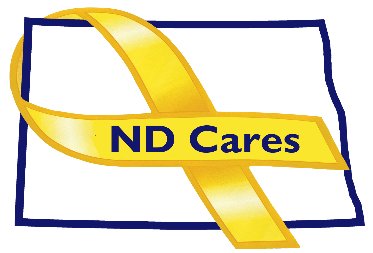 Effective Date _____________________WHEREAS, the freedom and security enjoyed today by the citizens of the United States,the State of North Dakota, and the city (county) of ______________ are the direct resultof sacrifices made by the men and women of the United States Armed Forces; andWHEREAS, the service and sacrifice of the members of the United States Armed Forcesand their families continue to provide us with the freedom to pursue individual andcommunity goals; andWHEREAS, citizens of ___________________ recognize the continued sacrifices ofService Members, Veterans, Families, and Survivors in the defense of this nation and thepreservation of freedom; andWHEREAS, citizens of ___________________ recognize the generations of veterans and their families who have proudly and valiantly served this great state and nation, and who have played an integral role in defending our homeland and preserving freedom around the world; andWHEREAS, ND Cares, in recognition of the United States Armed Forces and theirfamilies, is working with federal, state, county, city, and private organizations tostrengthen an accessible, seamless network of support for Service Members, Veterans,Families, and Survivors within North Dakota.NOW, THEREFORE, as Mayor / Commissioner / City Leader, I do hereby proclaim thisday (DATE), that the city (county) of ___________________ joins the North Dakota Cares coalition in supporting Service Members, Veterans, Families, and Survivors.___________________________________        ___________________________________SIGNATURE 		 		                  SIGNATURE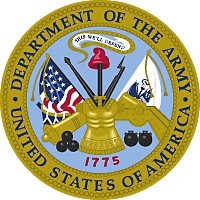 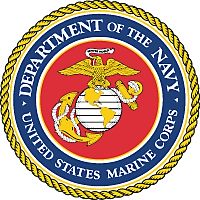 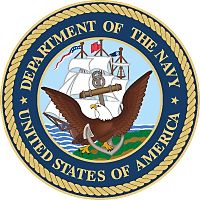 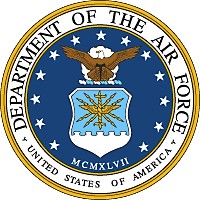 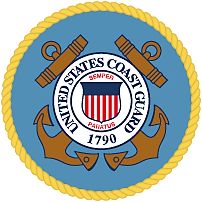 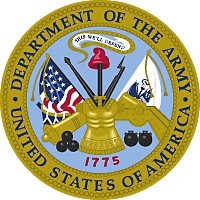 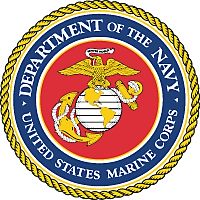 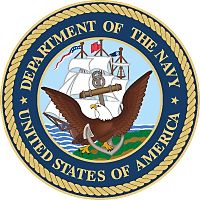 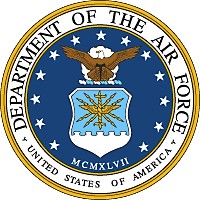 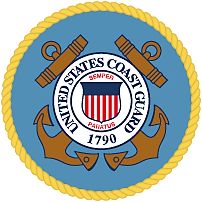 